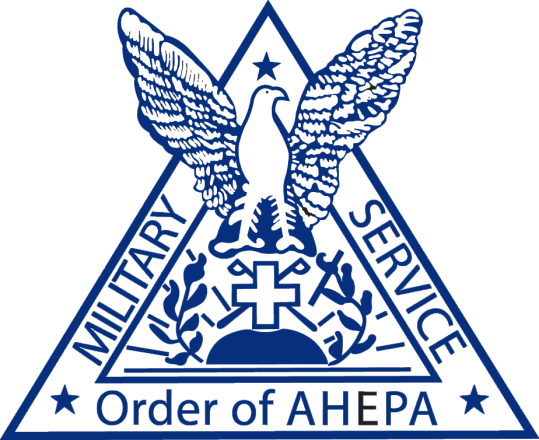 Honoring our veteranA nAME HERE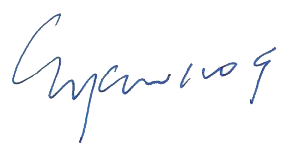 “The Mission of the Order of AHEPA Veterans Committee is to archive and recognize all veterans of the Order and Hellenic community through sound communication and publication.  Furthermore, to conduct fund raising and philanthropic outreach through a cohesive, limited, yet well defined activity that reflects well on the Order of AHEPA and brings credit to the organization at large”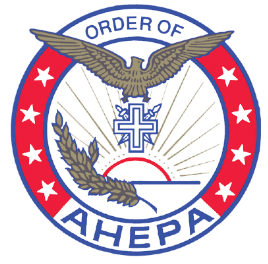 CHAPTER PRESIDENTSavas TsivicosAHEPA Supreme president